.Dance starts after 32 counts (on vocals)ROCK FWD, RECOVER, SHUFFLE BACK, ROCK BACK, RECOVER, SHUFFLE FWD(In chorus hand/kiss movement to the front on count 1-2)STEP FWD, POINT SIDE (2X), JAZZ BOX, CROSS¼ TURN LEFT, TOUCH, SIDE, TOUCH, (2X)(In chorus hand/kiss movement to the front on count 1-2)VINE RIGHT, TOUCH, VINE LEFT, SCUFFWall 7 restart after 12 counts (12h)Have fun!!Jose: jose_nl@hotmail.comIvonne: ivonne.verhagen70@gmail.comLast Update - 21 April 2020Kissed A Cowboy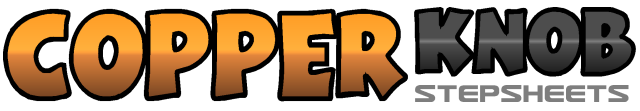 .......Count:32Wall:2Level:Beginner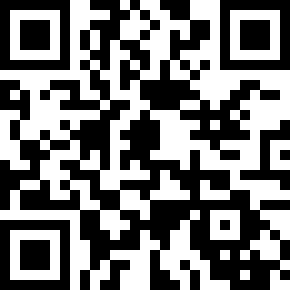 Choreographer:José Miguel Belloque Vane (NL) & Ivonne Verhagen (NL) - April 2020José Miguel Belloque Vane (NL) & Ivonne Verhagen (NL) - April 2020José Miguel Belloque Vane (NL) & Ivonne Verhagen (NL) - April 2020José Miguel Belloque Vane (NL) & Ivonne Verhagen (NL) - April 2020José Miguel Belloque Vane (NL) & Ivonne Verhagen (NL) - April 2020Music:Kissed a Cowboy - Logan TuckerKissed a Cowboy - Logan TuckerKissed a Cowboy - Logan TuckerKissed a Cowboy - Logan TuckerKissed a Cowboy - Logan Tucker.......1,2RF Rock FWD, recover on LF3&4RF step back, LF close to RF, RF step back5-6LF rock back, recover on RF7&8LF step FWD, RF close to LF, LF step FWD1,2RF step FWD, point LF left to the side3,4LF step FWD, point RF right to the side (***restart wall 7/ 12h)5-8RF cross over LF, LF step back, RF step side, LF cross over RF1,2¼ turn left & RF step to the side, LF touch to RF (9h)3,4LF step side, RF touch to LF5-8Repeat 1-4 (6h)1,2RF step to the right side, LF cross behind RF,3,4RF step to the right side,, LF touch to RF5,6LF step to the left side, RF cross behind LF7,8LF step to the left side, RF scuff forward